Проверочный тест по теме: «Политические партии».1. Политическая партия участвовала в парламентских выборах. Какая дополнительная информация позволит сделать вывод о том, что данная партия стала правящей? 1) Лидер партии очень популярен среди политической элиты страны. 2) Представители партии не прошли в парламент, но заявили о своей полной поддержке нового правительства страны. 3) Лидер партии возглавил правительство, в которое вошли главным образом члены его партии. 4) Партия получила возможность вести предвыборную агитацию на страницах центральных газет.2. На уроке обществознания учитель рассказывал о государстве и политических партиях. Сравните деятельность государства и правящей политической партии. Выберите и запишите сначала порядковые номера черт сходства, а потом – порядковые номера черт отличия.	1) исключительное право принимать общеобязательные нормы2) разработка политических программ3) представление интересов всего общества в целом4) осуществление политической власти3. Прочитайте приведённый текст, каждое положение которого отмечено буквой.(А)Партии, победившие на парламентских выборах, заключили соглашение о создании правительства и выборе политического курса. (Б)Большинство политических обозревателей отказывались верить в долгосрочность этого соглашения. (В)Предложенный вариант соглашения, на удивление, оказался долговременным.Определите, какие положения текста                             1) отражают факты                       2) выражают мненияЗапишите цифры, обозначающие характер соответствующих положений.4. Верны ли следующие суждения о политических партиях?А. Политические партии обладают правом издавать законы.Б. Политические партии – это организации, целью которых является борьба за власть.1) верно только А                          3) верны оба суждения2) верно только Б                          4) оба суждения неверны5. Организация объединяет людей, имеющих общие взгляды на общественные проблемы. Она добивается контроля над управлением страной и для этого принимает активное участие в выборах в органы государственной власти. Эта организация является1) профессиональным союзом                        3) политической партией2) парламентской фракцией                            4) инициативной группой6. Верны ли следующие суждения о политических партиях?А. Политические партии представляют интересы определенных социальных групп.Б. Политические партии разрабатывают программы развития общества и государства.1) верно только А                          3) верны оба суждения2) верно только Б                          4) оба суждения неверны7. Политическая партия участвовала в парламентских выборах. Какая дополнительная информация позволит сделать вывод о том, что данная партия стала правящей?1) Партия привлекла на свою сторону часть избирателей, но её представители в парламент не прошли.2) Представители партии не прошли в парламент, но заявили о своей полной поддержке нового правительства страны.3) Лидер партии возглавил правительство, в которое вошли, главным образом, его коллеги по партии.4) Партия получила возможность вести предвыборную агитацию на страницах центральных газет.8. У организации «Z» существуют программа, устав, определяющий условия членства и состав руководящих органов, местные отделения. Её главная цель – завоевание государственной власти. Данное общественное объединение является1) профессиональным союзом                   3) общественным движением2) политической партией                            4) акционерным обществом9. Установите соответствие между признаками и политическими организациями: к каждому элементу, данному в первом столбце, подберите соответствующий элемент из второго столбца.	Запишите выбранные цифры под соответствующими буквами.10. Верны ли следующие суждения о политических партиях в демократическом обществе?А. Политические партии в демократическом обществе разрабатывают программы развития общества и пропагандируют их.Б. Политические партии в демократическом обществе определяют размер налогов и сборов, разрабатывают законы.1) верно только А                          3) верны оба суждения2) верно только Б                          4) оба суждения неверны11. Верны ли следующие суждения о политических партиях? А. Политические партии объединяют сторонников определённых политических идей.Б. Деятельность партий направлена на привлечение граждан к участию в политике.1) верно только А                          3) верны оба суждения2) верно только Б                          4) оба суждения неверны12. Прочитайте приведённый текст, каждое положение которого отмечено буквой.(А) В России действуют десятки политических партий и движений. (Б) Следует учитывать, что успех политической партии во многом определяется её способностью реагировать на меняющиеся потребности общества. (В) Политические деятели никогда не должны забывать о привлечении потенциальных избирателей.Определите, какие положения текста                             1) отражают факты                       2) выражают мненияЗапишите цифры, обозначающие характер соответствующих положений.13. Организация Z, целью которой является победа на парламентских выборах, выражает интересы среднего класса, выступая в поддержку предпринимательства. К какому типу относится организация Z?1) государственный аппарат                            3) политическая партия2) профессиональный союз                             4) общественная организация14. Верны ли следующие суждения о политических партиях? А. Партии выступают в качестве связующего звена между обществом и властью.Б. Для многих государственных лидеров членство в политической партии стало исходным пунктом в их политической карьере.1) верно только А                          3) верны оба суждения2) верно только Б                          4) оба суждения неверны15. У общественного объединения Z существует программа и устав. Оно имеет разветвлённую сеть региональных организаций и молодёжное подразделение. Его главная цель – участие в выборах в органы государственной власти. Данное общественное объединение является1) профессиональным союзом                           3) общественным движением2) политической партией                                   4) акционерным обществом16. Что из перечисленного ниже характеризует любую политическую партию?1) наличие региональных отделений2) выражение интересов общества в целом3) исключительное право издавать общеобязательные законы4) притязание на власть, участие во власти17. Какое из направлений деятельности характерно для политической партии в демократическом обществе?1) принятие законов                                      3) разработка образовательных программ2) назначение министров правительства    4) участие в парламентских выборах18. Верны ли следующие суждения о политических партиях? А. В задачу политических партий входит разработка и принятие законов государства.Б. Политические партии предлагают решения социально-экономических проблем общества.1) верно только А                          3) верны оба суждения2) верно только Б                          4) оба суждения неверны19. Организация Z провела свой учредительный съезд и приняла программу действий. Какая информация позволяет судить о том, что данная организация является политической партией?1) Партия образована из представителей одной профессии.2) Организация заявила о том, что её цель – получить места в парламенте и правительстве.3) Лидером организации стал известный журналист.4) Члены организации разработали свои эмблему и гимн. 20. Что характеризует политическую партию, в отличие от других объединений граждан?1) стремление к получению власти              3) общие интересы участников2) объединение единомышленников            4) удовлетворение потребностей людей21. Организация Z объединяет единомышленников, которые разработали программу вывода страны из кризиса и набрали с ней значительное число голосов на парламентских выборах. Организация Z – это1) государство 2) политическая партия 3) парламент  4)орган местного самоуправления22. Какое из направлений деятельности характерно для политической партии в демократическом обществе?1) осуществление денежно-кредитной политики2) разработка перспективных программ развития общества3) управление государственными предприятиями4) исполнение функций органов государственной власти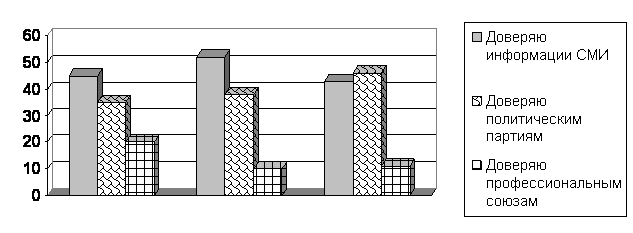 23. Политические партии1) разрабатывают программы развития общества2) принимают решения, обязательные для всех граждан страны3) определяют рыночные цены4) выносят судебные решения24. Верны ли следующие суждения о политических партиях? А. Политические партии выражают интересы различных групп граждан.Б. Политические партии разрабатывают программы развития страны, выступают с критикой правительства.1) верно только А                          3) верны оба суждения2) верно только Б                          4) оба суждения неверны25. Установите соответствие между функциями и политическими организациями, их выполняющими: к каждому элементу, данному в первом столбце, подберите соответствующий элемент из второго столбца.              Запишите выбранные цифры под соответствующими буквами.26. Прочитайте приведённый текст, каждое положение которого отмечено буквой.(А) Накануне выборов политические партии, общественные движения организуют предвыборную агитацию. (Б) Лидеры партий выступают в различных СМИ. (В) Политические деятели всегда должны помнить о тех обещаниях, которые они давали в период избирательной кампании.Определите, какие положения текста                             1) отражают факты                       2) выражают мнения27. Прочитайте приведённый текст, каждое положение которого отмечено буквой.(А)Партии, победившие на выборах в парламент, заключили соглашение о создании правительства и выборе политического курса. (Б)Вряд ли бывшим политическим конкурентам удастся легко договориться о совместных действиях. (В)Но первые предложенные совместные проекты кажутся многообещающими.Определите, какие положения текста                             1) отражают факты                       2) выражают мнения28. Политическая организация Z, потерпевшая поражение на парламентских выборах, критикует социально-экономическую политику правительства. Лидер организации Z часто выступает на телевидении и радио. Организация Z –1) государство                                         3) профессиональный союз2) политическая партия                          4) гражданское общество29. Организация Z, целью которой является победа на выборах в законодательный орган, выражает интересы малого бизнеса, выступает за расширение налоговых льгот, антимонопольное законодательство. К какому типу относится организация Z?1) государственный аппарат                              3) политическая партия2) профессиональный союз                               4) общественная организация 30. Социологическая служба страны Z регулярно проводит опросы общественного мнения. Гражданам был задан вопрос: «Как Вы участвуете в политической жизни страны?».Результаты опроса (в % от числа опрошенных) представлены в виде диаграммы.Результаты опроса, отражённые в диаграмме, были опубликованы и прокомментированы в СМИ. Какие из приведённых ниже выводов непосредственно вытекают из полученной в ходе опроса информации? Запишите цифры, под которыми они указаны.1) Активная политическая жизнь не является приоритетом.2) Снижение интереса к политике в стране Z может быть вызвано отсутствием ярких лидеров.3) Очевидно, возрастает митинговая уличная активность граждан.4) Думается, что за период проведения опросов СМИ не потеряли доверие граждан.5) Доверие к политическим партиям возросло, они стали признанными лидерами общества.31. Найдите в приведённом списке выводы, которые можно сделать на основе диаграммы, и запишите цифры, под которыми они указаны.1) Показатели неучастия граждан в выборах находятся на стабильно высоком уровне.2) Процент граждан, участвующих в демонстрациях и митингах, уменьшился.3) Доля граждан, заявляющих о своем членстве в партиях, стабильно растёт.4) Процент тех, кто следит за прессой и интересуется политическими событиями, незначительно вырос.5) Более половины опрошенных заявили о том, что не интересуются политикой.Ответы на проверочный тест по теме: «Политические партии».– 3;– 2 4 1 3;– 1 1 2;– 2;– 3;– 3;– 3;– 2;– 2 2 1 1 1; (2 балла) – 1; – 3; – 1 2 2; – 3; – 3; – 2; – 4; – 4; – 2; – 2; – 1; – 2; – 2; – 1; – 3; – 1 2 3 1 3; (2 балла) – 1 1 2; – 1 2 2; – 2; – 3; – 1 5; – 3.Итого 33 баллаПРИЗНАКИПОЛИТИЧЕСКИЕ ОРГАНИЗАЦИИА) представление интересов отдельных социальных группБ) участие в выборах депутатов местных законодательных собранийВ) издание общеобязательных правовых нормГ) формирование правоохранительных органовД) установление налогов1) государство2) политическая партияФУНКЦИИПОЛИТИЧЕСКИЕ ОРГАНИЗАЦИИА) представительство совокупных интересов всего обществаБ) разработка предвыборных политических программВ) выдвижение политических лидеровГ) законотворческая деятельностьД) политическая социализация граждан1) государство2) политические партии3) и государство, и политические партии